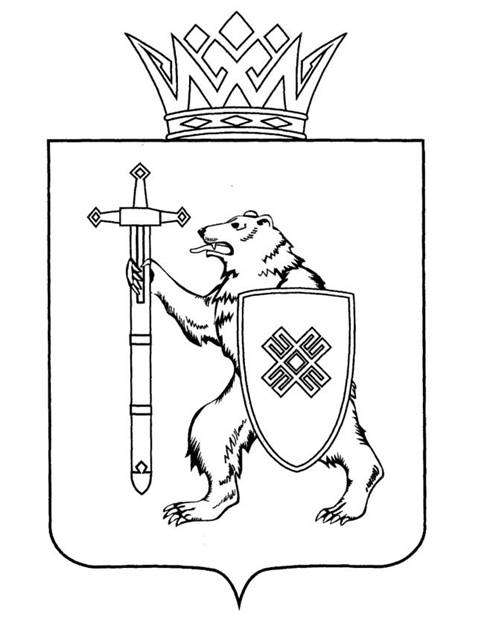 Тел. (8362) 64-14-17, 64-13-99, факс (8362) 64-14-11, E-mail: info@gsmari.ruПРОТОКОЛ № 94ЗАСЕДАНИЯ КОМИТЕТАПОВЕСТКА ДНЯ:1. О результатах рассмотрения проекта закона «О внесении изменений в некоторые законодательные акты Республики Марий Эл».Комитет решил:1. Внесенные поправки поддержать, оформить их в виде таблицы поправок № 1 и рекомендовать к принятию Государственным Собранием Республики Марий Эл.2. Внести проект закона Республики Марий Эл «О внесении изменений в некоторые законодательные акты Республики Марий Эл» на рассмотрение тридцать первой сессии Государственного Собрания Республики Марий Эл и рекомендовать его к принятию.3. Предложить Президиуму Государственного Собрания Республики Марий Эл включить в повестку дня тридцать первой сессии Государственного Собрания Республики Марий Эл вопрос «О проекте закона Республики Марий Эл «О внесении изменений в некоторые законодательные акты Республики Марий Эл».4. Поручить председателю Комитета по законодательству А.В.Павлову представить заключение Комитета на проект закона Республики Марий Эл «О внесении изменений в некоторые законодательные акты Республики Марий Эл» на тридцать первой сессии Государственного Собрания Республики Марий Эл.2. О результатах рассмотрения проекта закона «О внесении изменений в Закон Республики Марий Эл «О нормативных правовых актах Республики Марий Эл».Комитет решил:1. Внесенную поправку поддержать, оформить ее в виде таблицы поправок № 1 и рекомендовать к принятию Государственным Собранием Республики Марий Эл.2. Внести проект закона Республики Марий Эл «О внесении изменений в Закон Республики Марий Эл «О нормативных правовых актах Республики Марий Эл» на рассмотрение тридцать первой сессии Государственного Собрания Республики Марий Эл и рекомендовать его к принятию.3. Предложить Президиуму Государственного Собрания Республики Марий Эл включить в повестку дня тридцать первой сессии Государственного Собрания Республики Марий Эл вопрос «О проекте закона Республики Марий Эл «О внесении изменений в Закон Республики Марий Эл «О нормативных правовых актах Республики Марий Эл».4. Поручить председателю Комитета по законодательству А.В.Павлову представить заключение Комитета на проект закона Республики Марий Эл «О внесении изменений в Закон Республики Марий Эл «О нормативных правовых актах Республики Марий Эл» на тридцать первой сессии Государственного Собрания Республики Марий Эл.3. О результатах рассмотрения проекта закона «О внесении изменения в статью 3 Закона Республики Марий Эл «О профилактике безнадзорности и правонарушений несовершеннолетних в Республике Марий Эл».Комитет решил:1. Внести проект закона Республики Марий Эл «О внесении изменения в статью 3 Закона Республики Марий Эл «О профилактике безнадзорности 
и правонарушений несовершеннолетних в Республике Марий Эл» на рассмотрение тридцать первой сессии Государственного Собрания Республики Марий Эл и рекомендовать его к принятию в двух чтениях в целом.2. Предложить Президиуму Государственного Собрания Республики Марий Эл включить в повестку дня тридцать первой сессии Государственного Собрания Республики Марий Эл вопрос «О проекте закона Республики Марий Эл «О внесении изменения в статью 3 Закона Республики Марий Эл «О профилактике безнадзорности и правонарушений несовершеннолетних в Республике Марий Эл».3. Поручить председателю Комитета по законодательству А.В.Павлову представить заключение Комитета на проект закона Республики Марий Эл «О внесении изменения в статью 3 Закона Республики Марий Эл 
«О профилактике безнадзорности и правонарушений несовершеннолетних 
в Республике Марий Эл» на тридцать первой сессии Государственного Собрания Республики Марий Эл.4. О результатах рассмотрения проекта закона «О внесении изменений в Закон Республики Марий Эл «О порядке назначения членов Квалификационной коллегии судей Республики Марий Эл представителей общественности».Комитет решил:1. Внести проект закона Республики Марий Эл «О внесении изменений в Закон Республики Марий Эл «О порядке назначения членов Квалификационной коллегии судей Республики Марий Эл представителей общественности» на рассмотрение тридцать первой сессии Государственного Собрания Республики Марий Эл и рекомендовать его к принятию в двух чтениях в целом.2. Предложить Президиуму Государственного Собрания Республики Марий Эл включить в повестку дня тридцать первой сессии Государственного Собрания Республики Марий Эл вопрос «О проекте закона Республики Марий Эл «О внесении изменений в Закон Республики Марий Эл «О порядке назначения членов Квалификационной коллегии судей Республики Марий Эл представителей общественности».3. Поручить председателю Комитета по законодательству А.В.Павлову представить заключение Комитета на проект закона Республики Марий Эл «О внесении изменений в Закон Республики Марий Эл «О порядке назначения членов Квалификационной коллегии судей Республики Марий Эл представителей общественности» на тридцать первой сессии Государственного Собрания Республики Марий Эл.5. О результатах рассмотрения проекта закона «О внесении изменений в отдельные законодательные акты Республики Марий Эл 
в области парламентской деятельности».Комитет решил:1. Внести проект закона Республики Марий Эл «О внесении изменений в отдельные законодательные акты Республики Марий Эл в области парламентской деятельности» на рассмотрение тридцать первой сессии Государственного Собрания Республики Марий Эл и рекомендовать его к принятию в двух чтениях в целом.2. Предложить Президиуму Государственного Собрания Республики Марий Эл включить в повестку дня тридцать первой сессии Государственного Собрания Республики Марий Эл вопрос «О проекте закона Республики Марий Эл «О внесении изменений в отдельные законодательные акты Республики Марий Эл в области парламентской деятельности».3. Поручить председателю Комитета по законодательству А.В.Павлову представить заключение на проект закона Республики Марий Эл 
«О внесении изменений в отдельные законодательные акты Республики Марий Эл в области парламентской деятельности» на тридцать первой сессии Государственного Собрания Республики Марий Эл.6. О результатах рассмотрения проекта закона «О внесении изменений в некоторые законодательные акты Республики Марий Эл 
о выборах».Комитет решил:1. Внести проект закона Республики Марий Эл «О внесении изменений в некоторые законодательные акты Республики Марий Эл о выборах» на рассмотрение тридцать первой сессии Государственного Собрания Республики Марий Эл и рекомендовать его к принятию в двух чтениях в целом.2. Предложить Президиуму Государственного Собрания Республики Марий Эл включить в повестку дня тридцать первой сессии Государственного Собрания Республики Марий Эл вопрос «О проекте закона Республики Марий Эл «О внесении изменений в некоторые законодательные акты Республики Марий Эл о выборах».3. Поручить председателю Комитета по законодательству А.В.Павлову представить проект закона Республики Марий Эл «О внесении изменений 
в некоторые законодательные акты Республики Марий Эл о выборах» 
на тридцать первой сессии Государственного Собрания Республики 
Марий Эл.7. О результатах рассмотрения проекта закона «О внесении изменений в Закон Республики Марий Эл «О выборах Главы Республики Марий Эл».Комитет решил:1. Внести проект закона Республики Марий Эл «О внесении изменения в Закон Республики Марий Эл «О выборах Главы Республики Марий Эл» на рассмотрение тридцать первой сессии Государственного Собрания Республики Марий Эл и рекомендовать Государственному Собранию Республики Марий Эл его отклонить при рассмотрении в первом чтении.2. Предложить Президиуму Государственного Собрания Республики Марий Эл включить в повестку дня тридцать первой сессии Государственного Собрания Республики Марий Эл вопрос «О проекте закона Республики Марий Эл «О внесении изменения в Закон Республики Марий Эл «О выборах Главы Республики Марий Эл».3. Поручить председателю Комитета по законодательству А.В.Павлову представить заключение Комитета по законодательству на проект закона Республики Марий Эл «О внесении изменения в Закон Республики Марий Эл «О выборах Главы Республики Марий Эл» на тридцать первой сессии Государственного Собрания Республики Марий Эл.8. О результатах рассмотрения проекта закона «О внесении изменения в Закон Республики Марий Эл «О социальных гарантиях деятельности Главы Республики Марий Эл - Председателя Правительства Республики Марий Эл».Проект закона Республики Марий Эл «О внесении изменения в Закон Республики Марий Эл «О социальных гарантиях деятельности Главы Республики Марий Эл - Председателя Правительства Республики Марий Эл» снят с рассмотрения Государственного Собрания Республики Марий Эл депутатом Государственного Собрания Республики Марий Эл Мирбадалевым А.А., автором законопроекта.9. О результатах рассмотрения проекта постановления Государственного Собрания Республики Марий Эл «О внесении изменения в статью 39 Регламента Государственного Собрания Республики Марий Эл».Комитет решил:1. Внести проект постановления Государственного Собрания Республики Марий Эл «О внесении изменения в статью 39 Регламента Государственного Собрания Республики Марий Эл» на рассмотрение тридцать первой сессии Государственного Собрания Республики Марий Эл и рекомендовать его к принятию.2. Предложить Президиуму Государственного Собрания Республики Марий Эл включить в повестку дня тридцать первой сессии Государственного Собрания Республики Марий Эл вопрос «О проекте постановления Государственного Собрания Республики Марий Эл 
«О внесении изменения в статью 39 Регламента Государственного Собрания Республики Марий Эл».3. Поручить председателю Комитета по законодательству А.В.Павлову представить заключение Комитета на проект постановления Государственного Собрания Республики Марий Эл «О внесении изменения 
в статью 39 Регламента Государственного Собрания Республики Марий Эл» на тридцать первой сессии Государственного Собрания Республики 
Марий Эл.10. О результатах рассмотрения проекта постановления Государственного Собрания Республики Марий Эл «О внесении изменений в статью 81 Регламента Государственного Собрания Республики Марий Эл».Комитет решил:1. Внести проект постановления Государственного Собрания Республики Марий Эл «О внесении изменений в статью 81 Регламента Государственного Собрания Республики Марий Эл» на рассмотрение тридцать первой сессии Государственного Собрания Республики Марий Эл и рекомендовать его к отклонению.2. Предложить Президиуму Государственного Собрания Республики Марий Эл включить в повестку дня тридцать первой сессии Государственного Собрания Республики Марий Эл вопрос «О проекте постановления Государственного Собрания Республики Марий Эл 
«О внесении изменений в статью 81 Регламента Государственного Собрания Республики Марий Эл».3. Поручить председателю Комитета по законодательству А.В.Павлову представить заключение Комитета на проект постановления Государственного Собрания Республики Марий Эл «О внесении изменений 
в статью 81 Регламента Государственного Собрания Республики Марий Эл» 
на тридцать первой сессии Государственного Собрания Республики 
Марий Эл.11. О результатах рассмотрения проекта постановления Государственного Собрания Республики Марий Эл «О назначении мирового судьи судебного участка № 1 Йошкар-Олинского судебного района Республики Марий Эл».Комитет решил:1. Внести проект постановления Государственного Собрания Республики Марий Эл «О назначении мирового судьи судебного участка № 1 
Йошкар-Олинского судебного района Республики Марий Эл» 
на рассмотрение тридцать первой сессии Государственного Собрания Республики Марий Эл и рекомендовать его к принятию.2. Направить настоящее решение в Президиум Государственного Собрания Республики Марий Эл для включения в повестку дня тридцать первой сессии Государственного Собрания Республики Марий Эл вопроса «О назначении мирового судьи судебного участка № 1 Йошкар-Олинского судебного района Республики Марий Эл».3. Поручить председателю Комитета по законодательству А.В.Павлову представить заключение Комитета по законодательству на проект постановления Государственного Собрания Республики Марий Эл «О назначении мирового судьи судебного участка № 1 Йошкар-Олинского судебного района Республики Марий Эл» на тридцать первой сессии Государственного Собрания Республики Марий Эл.12. О результатах рассмотрения проекта постановления Государственного Собрания Республики Марий Эл «О назначении мирового судьи судебного участка № 2 Йошкар-Олинского судебного района Республики Марий Эл».Комитет решил:1. Внести проект постановления Государственного Собрания Республики Марий Эл «О назначении мирового судьи судебного участка № 2 
Йошкар-Олинского судебного района Республики Марий Эл» 
на рассмотрение тридцать первой сессии Государственного Собрания Республики Марий Эл и рекомендовать его к принятию.2. Направить настоящее решение в Президиум Государственного Собрания Республики Марий Эл для включения в повестку дня тридцать первой сессии Государственного Собрания Республики Марий Эл вопроса «О назначении мирового судьи судебного участка № 2 Йошкар-Олинского судебного района Республики Марий Эл».3. Поручить председателю Комитета по законодательству А.В.Павлову представить заключение Комитета по законодательству на проект постановления Государственного Собрания Республики Марий Эл «О назначении мирового судьи судебного участка № 2 Йошкар-Олинского судебного района Республики Марий Эл» на тридцать первой сессии Государственного Собрания Республики Марий Эл.13. О результатах рассмотрения проекта постановления Государственного Собрания Республики Марий Эл «О внесении изменений в некоторые постановления Государственного Собрания Республики Марий Эл».Комитет решил:1. Внести проект постановления Государственного Собрания Республики Марий Эл «О внесении изменений в некоторые постановления Государственного Собрания Республики Марий Эл» на рассмотрение тридцать первой сессии Государственного Собрания Республики Марий Эл и рекомендовать его к принятию.2. Предложить Президиуму Государственного Собрания Республики Марий Эл включить в повестку дня тридцать первой сессии Государственного Собрания Республики Марий Эл вопрос «О проекте постановления Государственного Собрания Республики Марий Эл 
«О внесении изменений в некоторые постановления Государственного Собрания Республики Марий Эл».3. Поручить председателю Комитета по законодательству А.В.Павлову представить заключение Комитета на проект постановления Государственного Собрания Республики Марий Эл «О внесении изменений 
в некоторые постановления Государственного Собрания Республики 
Марий Эл» на тридцать первой сессии Государственного Собрания Республики Марий Эл.14. О результатах рассмотрения проекта постановления Государственного Собрания Республики Марий Эл «О Заместителе Председателя Государственного Собрания Республики Марий Эл седьмого созыва, осуществляющем свои полномочия без отрыва 
от основной деятельности».Комитет решил:1. Внести проект постановления Государственного Собрания Республики Марий Эл «О Заместителе Председателя Государственного Собрания Республики Марий Эл седьмого созыва, осуществляющем свои полномочия без отрыва от основной деятельности» на рассмотрение тридцать первой сессии Государственного Собрания Республики Марий Эл и рекомендовать его к принятию.2. Предложить Президиуму Государственного Собрания Республики Марий Эл включить в повестку дня тридцать первой сессии Государственного Собрания Республики Марий Эл вопрос «О проекте постановления Государственного Собрания Республики Марий Эл 
«О Заместителе Председателя Государственного Собрания Республики Марий Эл седьмого созыва, осуществляющем свои полномочия без отрыва от основной деятельности».3. Поручить председателю Комитета по законодательству А.В.Павлову представить проект постановления Государственного Собрания Республики Марий Эл «О Заместителе Председателя Государственного Собрания Республики Марий Эл седьмого созыва, осуществляющем свои полномочия без отрыва от основной деятельности» на тридцать первой сессии Государственного Собрания Республики Марий Эл.15. О результатах рассмотрения проекта постановления Государственного Собрания Республики Марий Эл «О председателе Комитета Государственного Собрания Республики Марий Эл 
по здравоохранению, культуре и спорту».Комитет решил:1. Внести проект постановления Государственного Собрания Республики Марий Эл «О председателе Комитета Государственного Собрания Республики Марий Эл по здравоохранению, культуре и спорту» на рассмотрение тридцать первой сессии Государственного Собрания Республики Марий Эл и рекомендовать его к принятию.2. Предложить Президиуму Государственного Собрания Республики Марий Эл включить в повестку дня тридцать первой сессии Государственного Собрания Республики Марий Эл вопрос «О проекте постановления Государственного Собрания Республики Марий Эл 
«О председателе Комитета Государственного Собрания Республики 
Марий Эл по здравоохранению, культуре и спорту».3. Поручить председателю Комитета по законодательству А.В.Павлову представить проект постановления Государственного Собрания Республики Марий Эл «О председателе Комитета Государственного Собрания Республики Марий Эл по здравоохранению, культуре и спорту» на тридцать первой сессии Государственного Собрания Республики Марий Эл.16. О результатах рассмотрения проекта постановления Государственного Собрания Республики Марий Эл «О внесении изменений в постановление Государственного Собрания Республики Марий Эл «О комитетах Государственного Собрания Республики 
Марий Эл седьмого созыва».Комитет решил:1. Внести проект постановления Государственного Собрания Республики Марий Эл «О внесении изменений в постановление Государственного Собрания Республики Марий Эл «О комитетах Государственного Собрания Республики Марий Эл седьмого созыва» на рассмотрение тридцать первой сессии Государственного Собрания Республики Марий Эл и рекомендовать его к принятию.2. Предложить Президиуму Государственного Собрания Республики Марий Эл включить в повестку дня тридцать первой сессии Государственного Собрания Республики Марий Эл вопрос «О проекте постановления Государственного Собрания Республики Марий Эл 
«О внесении изменений в постановление Государственного Собрания Республики Марий Эл «О комитетах Государственного Собрания Республики Марий Эл седьмого созыва».3. Поручить председателю Комитета по законодательству А.В.Павлову представить проект постановления Государственного Собрания Республики Марий Эл «О внесении изменений в постановление Государственного Собрания Республики Марий Эл «О комитетах Государственного Собрания Республики Марий Эл седьмого созыва» на тридцать первой сессии Государственного Собрания Республики Марий Эл.17. О результатах рассмотрения проекта постановления Государственного Собрания Республики Марий Эл «О внесении изменений в Постановление Государственного Собрания Республики Марий Эл «О Президиуме Государственного Собрания Республики Марий Эл седьмого созыва».Комитет решил:1. Внести проект постановления Государственного Собрания Республики Марий Эл «О внесении изменений в Постановление Государственного Собрания Республики Марий Эл «О Президиуме Государственного Собрания Республики Марий Эл седьмого созыва» на рассмотрение тридцать первой сессии Государственного Собрания Республики Марий Эл и рекомендовать его к принятию.2. Предложить Президиуму Государственного Собрания Республики Марий Эл включить в повестку дня тридцать первой сессии Государственного Собрания Республики Марий Эл вопрос «О проекте постановления Государственного Собрания Республики Марий Эл 
«О внесении изменений в Постановление Государственного Собрания Республики Марий Эл «О Президиуме Государственного Собрания Республики Марий Эл седьмого созыва».3. Поручить председателю Комитета по законодательству А.В.Павлову представить проект постановления Государственного Собрания Республики Марий Эл «О внесении изменений в Постановление Государственного Собрания Республики Марий Эл «О Президиуме Государственного Собрания Республики Марий Эл седьмого созыва» на тридцать первой сессии Государственного Собрания Республики Марий Эл.18. О результатах рассмотрения проекта постановления Государственного Собрания Республики Марий Эл «О внесении изменений в Постановление Государственного Собрания Республики Марий Эл «О Редакционной комиссии Государственного Собрания Республики Марий Эл седьмого созыва».Комитет решил:1. Внести проект постановления Государственного Собрания Республики Марий Эл «О внесении изменений в Постановление Государственного Собрания Республики Марий Эл «О Редакционной комиссии Государственного Собрания Республики Марий Эл седьмого созыва» на рассмотрение тридцать первой сессии Государственного Собрания Республики Марий Эл и рекомендовать его к принятию.2. Предложить Президиуму Государственного Собрания Республики Марий Эл включить в повестку дня тридцать первой сессии Государственного Собрания Республики Марий Эл вопрос «О проекте постановления Государственного Собрания Республики Марий Эл 
«О внесении изменений в Постановление Государственного Собрания Республики Марий Эл «О Редакционной комиссии Государственного Собрания Республики Марий Эл седьмого созыва».3. Поручить председателю Комитета по законодательству А.В.Павлову представить проект постановления Государственного Собрания Республики Марий Эл «О внесении изменений в Постановление Государственного Собрания Республики Марий Эл «О Редакционной комиссии Государственного Собрания Республики Марий Эл седьмого созыва» 
на тридцать первой сессии Государственного Собрания Республики 
Марий Эл.Проекты федеральных законов:19. О проекте федерального закона № 210928-8 «О внесении изменения в Федеральный закон «О мобилизационной подготовке и мобилизации 
в Российской Федерации» (в части уточнения механизма призыва на военную службу по мобилизации граждан из числа индивидуальных предпринимателей) – внесен депутатами Государственной Думы А.Д.Жуковым, Д.Ф.Вяткиным, В.В.Ивановым и другими; сенаторами Российской Федерации А.А.Турчаком, Н.А.Журавлевым.Обращения законодательных органов государственной власти субъектов Российской Федерации:20. Об обращении Думы Астраханской области к Правительству Российской Федерации по вопросу установления запрета продажи несовершеннолетним  и несовершеннолетними продукции без содержания никотина, предназначенной для использования в устройствах для потребления никотинсодержащей продукции, в том числе в электронных системах доставки никотина.По вопросам 19 – 20 о проектах федеральных законов, обращениях законодательных органов государственной власти субъектов Российской Федерации, поступивших на рассмотрение Комитета,  Комитет решил:Информацию принять к сведению.21. Разное.Вопросов не поступило.МАРИЙ ЭЛ РЕСПУБЛИКЫН КУГЫЖАНЫШ ПОГЫНЖОГОСУДАРСТВЕННОЕ СОБРАНИЕ РЕСПУБЛИКИ МАРИЙ ЭЛЗАКОНОДАТЕЛЬСТВЕ КОМИТЕТКОМИТЕТ ПО ЗАКОНОДАТЕЛЬСТВУЛенин проспект, 29-ше,Йошкар-Ола, 424001Ленинский проспект, 29,г. Йошкар-Ола, 42400119 октября 2022 года10:00 Зал заседаний Государственного Собрания Республики Марий Эл 